ПРИОРИТЕТНЫЙ НАЦИОНАЛЬНЫЙ ПРОЕКТ«БЕЗОПАСНЫЕ И КАЧЕСТВЕННЫЕ ДОРОГИ»НОВОСИЛЬСКИЙ МУНИЦИПАЛЬНЫЙ РАЙОНОРЛОВСКОЙ ОБЛАСТИ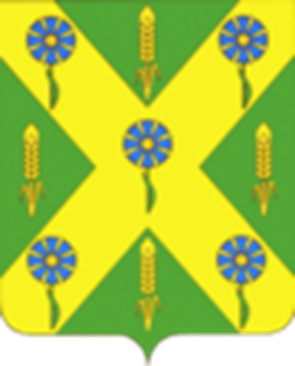 КОМПЛЕКСНАЯ СХЕМАОРГАНИЗАЦИИ ДОРОЖНОГО ДВИЖЕНИЯНОВОСИЛЬСКОГО МУНИЦИПАЛЬНОГО РАЙОНАОРЛОВСКОЙ ОБЛАСТИг. Новосиль, 2018 г.